от 2 марта 2020 года										№ 180Об утверждении Положения о межведомственной комиссиипо взаимодействию при реализации на территории Нижегородской области пилотного проекта по повышению реальных доходов граждан, снижению уровня бедности в два раза в границах городского округа город ШахуньяВ соответствии с постановлением Правительства Нижегородской области от 12 февраля 2004 г. № 27 «О социальной поддержке малоимущих семей или одиноко проживающих граждан» (с изменениями, внесенными постановлением Правительства от 21 января 2020 года № 54), Распоряжением Губернатора Нижегородской области  от 05.02.2020 № 150-p «Об утверждении Положения о межведомственной комиссии по вопросам предоставления адресной государственной социальной помощи на основании социального контракта», в целях скоординированных действий по реализации на территории Нижегородской области пилотного проекта по повышению реальных доходов граждан, снижению уровня бедности в два раза в границах городского 
округа город Шахунья, администрация городского округа город Шахунья 
п о с т а н о в л я е т: 1. Утвердить прилагаемое Положение о межведомственной комиссии по взаимодействию при реализации на территории Нижегородской области пилотного проекта по повышению реальных доходов граждан, снижению уровня бедности в два раза в границах городского округа город Шахунья.2. Общему отделу администрации городского округа город Шахунья обеспечить размещение настоящего постановления на официальном сайте администрации городского округа город Шахунья нижегородской области в сети Интернет.3. Контроль за исполнением настоящего постановления оставляю за собой.Глава местного самоуправлениягородского округа город Шахунья						          Р.В.КошелевУТВЕРЖДЕНОпостановлением администрациигородского округа город Шахуньяот 02.03.2020 г. № 180Положение о межведомственной комиссиипо взаимодействию при реализации на территории Нижегородской области пилотного проекта по повышению реальных доходов граждан, снижению уровня бедности в два раза в границах городского округа город Шахунья1. Общие положения1.1. Межведомственная комиссия по взаимодействию при реализации на территории Нижегородской области пилотного проекта по повышению реальных доходов граждан, снижению уровня бедности в два раза в границах городского округа город Шахунья (далее – Комиссия) создается при администрации городского округа город Шахунья и образована для обеспечения согласованных действий органов исполнительной власти Нижегородской области и органов местного самоуправления при реализации на территории Нижегородской области пилотного проекта по повышению реальных доходов граждан, снижению уровня бедности (далее – пилотный проект). 1.2. Комиссия является совещательным и координирующим органом, созданным в целях взаимодействия при реализации пилотного проекта. 1.3. Комиссия в своей деятельности руководствуется законодательством Российской Федерации, законодательством Нижегородской области и настоящим Положением.2. Основные задачи Комиссии.2.1. Основными задачами Комиссии являются:- обеспечение взаимодействия территориальных органов федеральных органов исполнительной власти, органов исполнительной власти Нижегородской области и органов местного самоуправления по реализации пилотного проекта;- оперативное решение вопросов, связанных с реализацией пилотного проекта по повышению реальных доходов граждан, снижению уровня бедности.2.2. Комиссия в соответствии с вышеуказанными задачами:- взаимодействует с органами государственной власти Нижегородской области, органами местного самоуправления, организациями независимо от их организационно-правовой формы по вопросам, относящимся к компетенции Комиссии;- приглашает на заседание рабочей группы представителей органов местного самоуправления, иных организаций независимо от их организационно-правовой формы;- осуществляет подготовку предложений по повышению реальных доходов граждан, снижению уровня бедности;- организует подготовку необходимых сведений и документов, направленных на достижение целей в рамках пилотного проекта;- заслушивает на своих заседаниях руководителей организаций и учреждений городского округа город Шахунья по вопросам, относящимся к компетенции Комиссии.3. Организация работы Комиссии3.1. В состав Комиссии входят председатель Комиссии, заместитель председателя Комиссии, секретарь Комиссии и члены Комиссии.В состав Комиссии включаются представители территориальных органов федеральных органов исполнительной власти и органов местного самоуправления.Персональный состав Комиссии утверждается постановлением администрации городского округа город Шахунья.3.2. Председатель Комиссии: 1) осуществляет общее руководство деятельностью Комиссии;2) созывает и ведет заседания Комиссии;3) дает устные и письменные поручения членам Комиссии, связанные с деятельностью Комиссии.3.3. В случае временного отсутствия председателя Комиссии его функции выполняет заместитель председателя Комиссии.3.4. Секретарь Комиссии:1) готовит материалы для рассмотрения на заседании Комиссии;2) оповещает не позднее, чем за 5 дней до даты заседания Комиссии членов и приглашенных на заседание о дате и повестке заседания Комиссии;3) ведет протоколы заседаний Комиссии.3.5. Члена Комиссии принимают участие в ее работе на общественных началах.3.6. Члены Комиссии:1) участвуют лично в заседаниях. В случае невозможности члена Комиссии лично присутствовать на заседании он может направить свои предложения и замечания по существу рассматриваемых вопросов в письменной форме не позднее чем за 1 день до дня проведения заседания Комиссии, уведомив об этом секретаря Комиссии, либо направить представителя, полномочия которого подтверждены в письменной форме, оформленной в установленном порядке;2) выполняют поручения председателя Комиссии (в случае его отсутствия – заместителя председателя Комиссии);3) знакомятся со всеми представленными на рассмотрение Комиссии материалами;4) вносят предложения по изменению повестки заседания Комиссии;5) выступают по вопросам повестки заседания Комиссии.3.7. Комиссия планирует проведение своих заседаний и формирует план работы на календарный год.3.8. Заседание Комиссии считается правомочным, если на нем присутствует не менее половины членов.3.9. Решения Комиссии принимаются простым большинством голосов от общего числа членов Комиссии, присутствующих на заседании, путем открытого голосования.В случае равенства голосов голос председательствующего на заседании является решающим.3.10. Решения Комиссии оформляются протоколом заседания Комиссии, который в течение 5 дней со дня проведения заседания подписывается председательствующим на заседании.3.11. Протокол заседания Комиссии секретарь Комиссии в течение 7 дней со дня проведения заседания доводит до сведения членов Комиссии и других заинтересованных лиц.3.12. Решения комиссии носят рекомендательный характер. __________________________________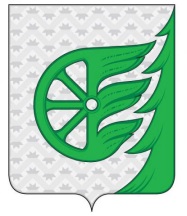 Администрация городского округа город ШахуньяНижегородской областиП О С Т А Н О В Л Е Н И Е